Сервис «Агентский банк» от Газпромбанка.Личный кабинет для каждого Партнера для более эффективного и комфортного взаимодействия  Преимущества работы в системе Агентского банка: Доступ к системе Агентского банка возможен на любом устройстве Удобство работы с заявками- Для подачи заявки требуется заполнение минимального количества полей - Возможность прикрепления документов по заявке одним архивом по технологии drug&drop - Возможность создания черновика - Просмотр статусов по заявкам возможен в режиме реального времени Удобный калькулятор для расчета предложения клиентуНаличие агрегированной информации по всем заявкам, передаваемым в работу Наличие ролевой модели для сотрудников партнера, вы сами можете выстраивать иерархию сотрудников внутри системыПо каждому сотруднику партнера закреплен ответственный менеджер банкаОбязательное оповещение об изменении условий, процессов в банке по ипотечному кредитованиюКак подключиться к системе Агентского банка Заполните карточку организации Подпишите заявление о присоединенииНаправьте подписанные документы в сканированном виде на адрес электронной почты ipotekapartners@gazprombank.ru. Менеджер банка свяжется с вами не позднее следующего дня поле получения от вас сообщения. 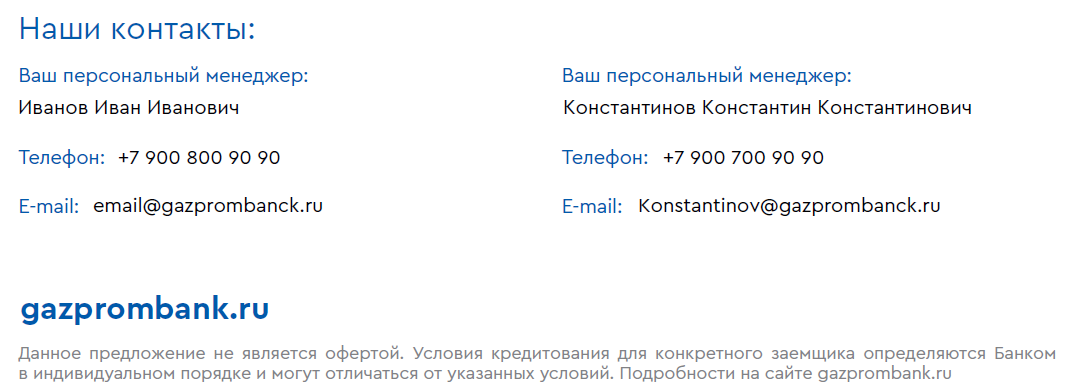 